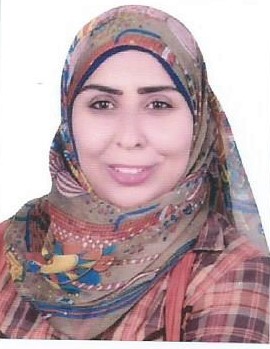 Email : mona.380769@2freemail.com Personal Details Date of Birth: 28/04/1984Nationality: Egyptian Marital Status: SingleEducational Qualifications:Highlight:Dubai National School:Position: Special needs teacher.Date:        From 21/8/2016 till nowAbdullah Imran Tarim School –Sharjah: Position: Shadow Teacher (Difficulties in Education)  Date:      From 07/09/2014 till 1/7/2016.Emirates Special Needs Centre In Dubai: Position: a Secretary Date:       From 04/10/2013 to 01/09/2014.Egypt Youth Association for Development and Services: Position: A developing Skills and Education difficulties Teacher Date:       From 01/01/2010 to 01/07/2013.Homeless Children Association:Position: Education Difficulties Specialist Date:       From 01/01/2009 to 31/05/2013.Al Baraim KindergartenPostion: An Education Difficulties Teacher   Date:     From 01/08/2007 to 01/08/2008.                                                     6- Alaa Special Needs Association – Happy World School as a Special Education Teacher from 01/07/2006 to 05/07/2007Courses attended Language Skills Arabic: Mother Tongue English: Good Command of Speaking, Reading and Writing Computer Skills: Excellent University Grade  Graduation Year Department  Certificate Ainshams universityExcellent2016/2017Special Education Diploma in practical special EducationBani SuefVery Good 2012/2013Special Education Special Diploma in Education  Bani SuefGood2007/2008EducationDiploma In Education  Menia Pass2005/2006Philosophy  Bachelor Of ArtsOrganizationPlaceDurationCourseSRFaculty of Girls, Ain Shams University Lutus Centre 3 Months Education Difficulties 1Faculty of Girls, Ain Shams UniversityLutus Centre4 Months Autism 2EdarakEdarak (Queen Rania Organization for Education & Development Initiative 4 weeks Communication Skills 3Cambridge University La ASCO La viva 2 months English  Course 4Cambridge UniversityLa ASCO La viva4 months Computer Course 5Cambridge UniversityLa ASCO La viva4 moths H R Development 6EdarakEdarak (Queen Rania Organization for Education & Development Initiative4 weeks Sound Education 7British CouncilEdarak (Queen Rania Organization for Education & Development Initiative4 weeks Conversation Skills for Beginners 8EdraakEdarak (Queen Rania Organization for Education & Development Initiative4 weeks Conversation Skills for Beginners9Edraak Edarak (Queen Rania Organization for Education & Development Initiative4 weeks Problem Solving & Taking Decisions 10Edraak Edarak (Queen Rania Organization for Education & Development Initiative4 weeks (Teach With Confidence ) initiative 11Edraak Edarak (Queen Rania Organization for Education & Development Initiative4 weeks Children Psychological Health 12Edraak Edarak (Queen Rania Organization for Education & Development Initiative4 weeks Professional Development 13Edraak Edarak (Queen Rania Organization for Education & Development Initiative4 weeks H R Management 14Edraak Edarak (Queen Rania Organization for Education & Development Initiative4 weeks Your Heart Health 15Ain Shams University High D Academy 30 Hours Education Difficulties 16